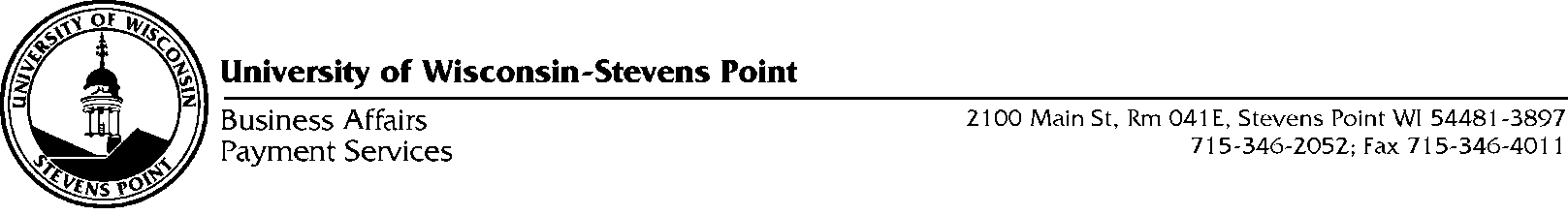 University of Wisconsin – Stevens PointStudent Prepaid Expense AgreementIn consideration for the Board of Regents of University of Wisconsin System, doing business as the University of Wisconsin – Stevens Point, (“UWSP”) paying for travel expenses incurred in my travel to _______________________________________________, being held in ________________________________________________________,on the following dates, ________________________________________________,I, ____________________________________, the undersigned agree that UWSP may charge my student account directly for any costs charged to UWSP for goods or services 1) which went unused for any reason inconsistent with a) Applicable State of Wisconsin policies,b) University of Wisconsin System Travel Regulations (i.e., Financial and Administrative Policy 36 (“FAP 36”)), or c) University of Wisconsin – Stevens Point travel policies or procedures; or 2) for which there is no reasonable explanation for the failure to use the goods or services.			
(Student’s signature)		(Date)			
(Student’s campus ID #)		(Student’s local phone #)	
(Student’s local address)